臺東縣111學年度學生美術比賽實施計畫臺東縣政府111年7月20日府教終字第1110154167號函公布依據：111學年度全國學生美術比賽實施要點辦理。目的：為增進學生美術創作素養，培養國民美術鑑賞能力，並落實學校美術教育，特舉辦此項比賽。組織：一、指導單位：教育部、國立臺灣藝術教育館二、主辦單位：臺東縣政府三、承辦單位：臺東縣臺東市馬蘭國民小學參賽主題：依各學校美術教育課程內容自由選定。參賽作品組別及類別：組別：類別：  (一) 國小組分繪畫類、書法類、平面設計類、漫畫類、水墨畫類、版畫類等六類。  (二) 國中組、高中（職）組分西畫類、書法類、平面設計類、漫畫類、水墨畫類、       版畫類等六類。比賽方式 校內初賽：本縣轄內各級學校自行辦理校內初賽，遴選優勝者(作品)代表學校參加本縣決賽。本縣決賽(一)收件日期、地點：各校請於111年10月17日(一)至10月18日(二) 上班時間8時至16時將下列文件專人親自送達寶桑國小學生活動中心(臺東縣臺東市四維路二段23號)，各鄉鎮市轄屬學校請依律定時間送件(請參閱本計畫第拾點附則)。若採郵寄或宅配方式送件，請於111年10月18日(二)16時前送達馬蘭國小教務處，並請以電話(089)-229437分機810確認是否收到。為使比賽公正，學校逾時送件或送件資料不完整，致使學生權益受損者，由各校自負全責。作品清冊(Excel檔)1式2份(附件1)：各校送件前(111年9月15日至9月30日) 請將作品清冊以電子郵件方式，傳送至馬蘭國小教務處施慈惠主任電子郵件信箱(m0unt0126@ttct.edu.tw)彙整，高中(職)組的作品清冊電子檔須附有100-200字作品介紹。另紙本清冊1式 2份併作品繳交至寶桑國小學生活動中心。保證書1份(附件2) ：各校送件前(111年9月15日至9月30日) 請將保證書(學校核章後轉成JPG或PDF檔)以電子郵件方式，傳送至馬蘭國小教務處施慈惠主任電子郵件信箱(m0unt0126@ttct.edu.tw)彙整。學生參賽作品:務必將報名表黏貼齊全。（附件3-1暨附件3-2）。書法類現場書寫決賽報名表1份(附件4)：各校於111年9月15日至9月30日，請將書法類現場決賽報名表(學校核章後轉成JPG或PDF檔)以電子郵件方式，傳送至馬蘭國小教務處施慈惠主任電子郵件信箱(m0unt0126@ttct.edu.tw)彙整。（二）評審日期：111年10月19日(三)。 (三) 評審地點：寶桑國小學生活動中心，地址：臺東縣臺東市四維路二段23號。 (四) 參加對象：本縣轄內公私立國小、國中、高中（職）（含五專一至三年級）等在學之限齡學生、高級中等以下教育階段非學校型態實驗教育之學生均得參加。(五) 國小以上各類組美術班資格說明：各校自訂選修課程之實驗性質美術班（如分散式美術班、實驗美術班、藝術才能美術班等），有加深加廣美術相關專業課程（如素描、西畫、水墨畫、設計等）之事實者，應核實選擇參加美術班組比賽。(六) 各校參賽作品件數：1.國小組每一學校應選送繪畫類、平面設計類、漫畫類、版畫類及水墨畫類各組作品各1至10件；設有美術班之學校，參賽美術班組之類別(繪畫類、平面設計類、漫畫類)可送1至15件。2.國中組及高中（職）組每校應選送西畫類、水墨畫類、版畫類、平面設計類、漫畫類各組各1至10件；如設有美術（工）班（科）組（包括藝術與設計類群）之學校，可送1至15件。(七) 書法類比賽方式：1、以現場書寫為原則，書法類各組每校可報名人數為1-10人。現場書寫日期為111年10月15日下午2時整，需於比賽當日下午1時至1時30分前完成報到，逾時報到即無法參加現場書寫，於寶桑國小學生活動中心辦理(臺東縣臺東市四維路二段23號)。「111學年度全國學生美術比賽書法類決賽臺東縣現場書寫簡章」詳附件5。因應新型冠狀病毒(COVID-19)疫情，有關現場決賽，必要時得視疫情發展，另行公告相關防疫措施。(八) 評審：     由本府聘請相關專家負責評審工作，評審委員如對參賽作品有疑義，得要求參賽者至現場作畫。(九) 錄取名額：     1、錄取名額：縣賽等第分為「第一名」、「第二名」、「第三名」及「佳作」等四種，每一類組擇優錄取前三名共6件作品（第一名1件、第二名2件、第三名3件）、佳作若干名。     2、	各類組錄取之前三名6件作品將代表本縣參加全國決選，惟評審得視參賽作品之水準，酌予減額錄取，以上名額均得從缺。參賽作品類別及規格附註：作品規格內所指「約」的誤差範圍，以正負1公分內為宜。◎注意事項：各類作品以創作為主，各類不得臨摹。為確保展品安全，如參賽作品以玻璃裝裱及鋁框裝框者不收（鋁框易鬆脫，邊角銳利易劃傷作品）。作品若易遭蟲蛀，請先作好防範措施。作者請加強作品之固定與保護，以免運送過程中作品受損影響比賽成績。同一類組每人限送作品一件，且每件作品之創作者為一人，每人至多參加二類。為增進比賽之公平性，參賽者需以參賽時間之學籍年身份參賽（如111年10月初賽時為國小三年級，必須以三年級身分參賽中年級組，不得以二年級作品參加低年級組比賽）；經查如不符實則取消參賽資格，如得獎亦取消得獎資格。為維持比賽之公平性，不符合各項個別規定及本實施計畫內所載之任何規定者，雖經各校初賽錄取，仍不予受理、不予評審，如得獎亦得取消其名次及相關人員獎勵，追回得獎獎狀。報名表之指導老師欄，限填一位就學學校老師（含有合格教師證代課、代理之指導教師），若無校內指導老師，則填「無」。獎懲學生部分：作品經評選獲前三名及佳作者，頒發本府獎狀，以資鼓勵。指導老師部分，請各校本權責逕自發布：獲評第一名者，核予嘉獎2次。獲評第二名者，核予嘉獎1次。獲評第三名者，核予嘉獎1次。獲評佳作者，頒發本府獎狀1紙。連同學生獎狀由承辦學校寄達。同一類組指導老師指導不同學生參賽得獎，請擇其中最優名次獎勵，不得重覆敘獎；倘指導不同類組時，則分別給予獎勵。指導老師之敘獎以作品清冊填列資料為準。承辦單位部分：如本比賽圓滿辦竣，其工作人員得依本府所屬教育專業人員獎懲標準優予敘獎，以慰其辛勞。實際主辦人員嘉獎2次1人，協辦人員嘉獎1次20人，獎狀6紙，如逾獎勵額度請函報府審議。代表本縣參加全國學生美術比賽獲獎者，其獎勵依全國學生美術比賽實施要點規定或由指導單位另函通知辦理。另指導教師部分，其指導學生作品被確認臨摹、抄襲、由他人加筆或明確挪用他人創意之作品者，由本府依公立高級中等以下學校教師成績考核辦法第6條規定辦理。經費來源：由本府及國立臺灣藝術教育館相關經費項下支應。拾、附則一、各鄉鎮市轄屬學校指定送件日期及時間：民國111年10月17日(一)至10月18日(二)。請依下列時間辦理送件，逾期概不受理：各校應確實填寫作品名稱，現場送件後不得申請更改資料，如現場送件資料與電子檔登記資料不符時，以各校登記之紙本資料為準。未經電子郵件傳送指定資料逕送件者、表件未核章或資料不符者，概不受理。如遇特殊事故而缺送作品之學校，應於事前函文敘明理由報請本府同意備查。二、學生美術比賽，首重原創性與獨特性，參賽作品應為學生之個人創作，如經檢舉（檢舉方式必須以真實姓名、檢附具體事證，並以書面向本府提出申請）為臨摹、抄襲、由他人加筆或明確挪用他人創意之作品，應交付評審委員會決議。如於決賽前，經判定有上述情形者，不予評選；如於決賽評審完成後，經判定為臨摹、抄襲、由他人加筆或明確挪用他人創意之作品者，該得獎師生喪失得獎資格，追回得獎獎狀，並須自負法律責任，並禁賽2年。三、曾經參加其他任何展覽或比賽之得獎作品，不得參賽。四、參賽學生及指導老師欄位，應親自簽名，且指導老師應負有審核作品無違反本要點規定之責任。五、各校選送作品組別、類別、規格及材質如有未按規定選送者，經查屬實，該件作品取消得獎資格，有關人員予以議處。六、各組參加學生之年齡，國小組以不超過14足歲為限，國中組以不超過17足歲為限，高中（職）組以不超過20足歲為限。（以111年12月31日為計算標準）。七、學生個人比賽成績參與各項入學甄試，依相關規定辦理。八、各級學校應確實辦理校內競賽，並留存紀錄資料備查。九、參賽作品經評定未列成績者，各校應於期限內前來辦理作品退件手續，逾期作品同意由承辦學校自行處置，絕無異議。十、	獎狀領取及勘誤：(一)得獎勘誤請於111年10月21日(星期五)中午12時前以傳真(089-221755)申請，傳真完請以電話(089-229437分機810)確認是否收到，逾時將不予受理。(二)得獎獎狀由承辦學校統一寄發，未於勘誤期限內為提出申請而導致獎狀印製錯誤者，將不更正獎狀。(三)獎狀如有遺失、損毀，由申請人之就讀學校以書面向本府申請獲獎證明(附件7)，本府另出具證明文件，不再補發獎狀。十一、得獎作品之使用：參選獲獎作品之著作財產權歸屬得獎人，作品得獎人應無償授權指導單位及本府對於得獎作品之非營利範圍內使用，並不限定地域、時間、媒體型式、次數、重製次數、內容與方法，並應承諾不得對指導單位及本府行使著作人格權。至於涉及運用得獎作品製作營利性之文創商品者，均應另徵得得獎人同意授權(得獎作品專輯除外) 。十二、參加決賽作品應與初賽為同一作品，不得修改或重作。十三、關於參加本案人員公(差)假事宜，請各校依教師請假規則暨本府員工國內出差旅費報支要點之規定本權責核給；如逢例假日，於活動結束後1年內以課務自理方式覈實補休。十四、為因應新型冠狀病毒（COVID-19）疫情，有關現場比賽，必要時得視疫情發展，另行公告相關防疫措施。拾壹、本計畫報經臺東縣政府核定後實施，修正時亦同。拾貳、比賽工作期程 臺東縣比賽作業附件2保          證           書        (學校全銜)         參加111學年度全國學生美術比賽決賽送件（如下表），保證於活動結束通知退件日期，前來辦理作品退件手續，逾期作品同意由承辦學校自行處置，絕無異議。此致   臺東縣政府。                             學校大印:                              校     長：                              （簽名章）中        華        民         國      111    年      月        日附件3-1     111學年度                             111學年度全國學生美術比賽(國小.國中)    全國學生美術比賽(國小.國中)  附件3-2                111學年度            全國學生美術比賽    (高中職)                   本人保證絕無臨摹、抄襲、由他人加筆或明確挪用他人創意之情形，如有上列情形，依比賽要點規定處置，並願自負法律責任。                            參賽學生親簽：_________________________※	請影印2份分別黏貼於作品背面右上及左下方，各項資料請詳填並確認無誤 ※複選參賽通知寄送地址務必以正楷清晰填寫，以利正確寄達。 ※報名表一式兩份，務必黏貼齊全。黏貼方式如下：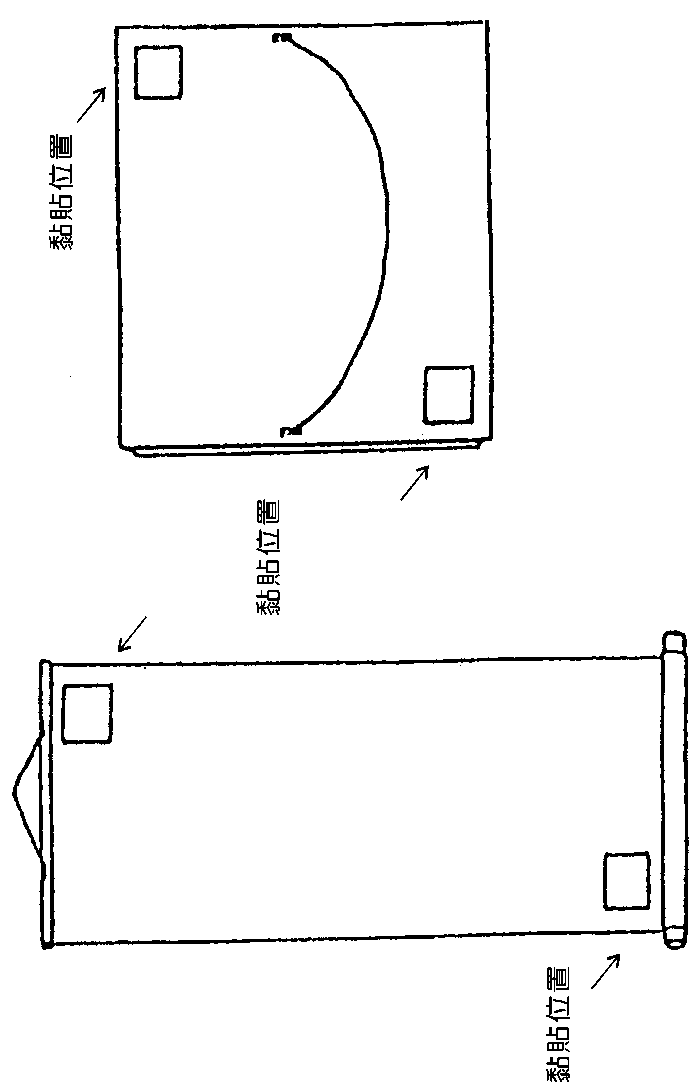 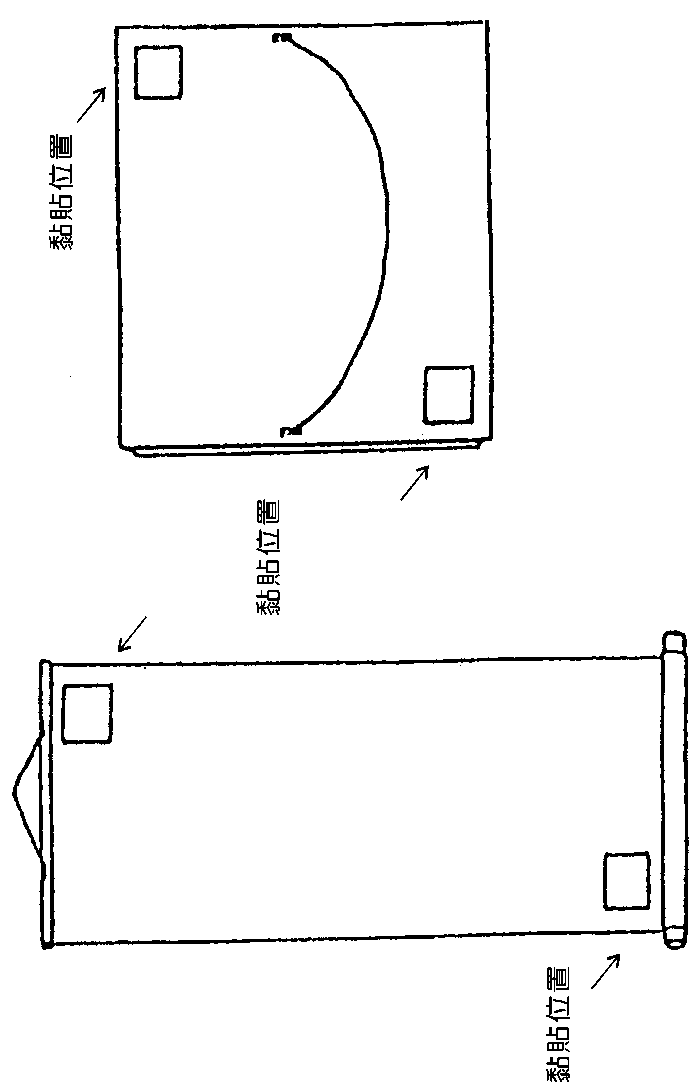 附件4111學年度全國學生美術比賽書法類決賽臺東縣現場書寫報名表校名：請務必記得填寫備註:書法類各類組報名人數限制請詳參簡章。承辦人                                          主任                                       校長附件5111學年度全國學生美術比賽書法類決賽臺東縣現場書寫簡章目的：為提倡書法創作風氣，推廣書法藝術，方便學生就近參加決賽，特於本縣舉辦全國學生美術比賽書法類決賽之現場書寫。組織指導單位：教育部、國立臺灣藝術教育館主辦單位：臺東縣政府承辦單位：臺東縣臺東市馬蘭國民小學報名資格依據臺東縣111學年度學生美術比賽計畫規定，其組別包括：國小書法類中年級組、國小書法類高年級組、國中組普通班（含技藝班）、國中組美術班、高中（職）普通科組、高中（職）美術（工）科（班）組（包括設計類科）。四、比賽時間111年10月15日（星期六）下午14時假寶桑國小學生活動中心舉行。(地址：臺東縣臺東市四維路二段23號)（時間、地點如有變更另行通知），需於比賽當日下午13時至13時30分前完成報到，逾時報到即無法參加現場書寫。五、參賽須知(一)參賽者於比賽當日須攜帶學生證或附照片之身份證明文件辦理報到手續，若未攜帶身分證明文件或有疑義時，得先准予參賽，由承辦學校拍照並請簽立切結書以備後續查驗。(二)試題（書寫內容）由國立臺灣藝術教育館提供49題，現場抽出2題，再由參賽者自2題中選取1題書寫。書寫字體不拘，須落款，但不可書寫校名，鈐印與否由參賽者自行決定。(三)承辦學校提供宣紙，其它筆、墨、硯、墊布、紙鎮、鈐印等相關用具，皆由參賽者視個人需要自備。(四)書寫時間為120分鐘(含黏貼報名表時間，90分鐘後可離場)，承辦學校提供每名參賽者空白宣紙3張（蕙風堂羅紋(H)），參賽者於書寫時間內自行運用於試墨或書寫，並於書寫完成後自選1張作品參加決選，其它用紙請自行攜回。(五) 書寫字數部分:1.國中小學以28~60字為主2.高中以20~60字為主(六)下列事項請參賽者務必遵守，違者現場書寫作品不予列入決選評定：1.比賽時間未開始，禁止翻閱試題及承辦學校準備用紙。2.比賽時間終了，須立即停筆書寫。3.除承辦學校提供用紙，不得使用其他紙張書寫，亦不得自行攜帶紙張試寫。4.書寫時除自行準備之墊布，禁止於比賽用紙下墊置其他物品，且墊布不得繪有米字格、九宮格、田字格等；國小中年級組得於紙下墊格子，惟格子內不得繪有米字格、九宮格、田字格等，並應予監場人員檢視。5.不得攜帶行動電話、平板電腦、或其它具有記憶和搜尋資料錄影 (音)功能之電子器材等物品進場。6.離場時須遵照承辦學校當日現場安排，由工作人員引導離場。(七)承辦學校有權錄製比賽實況錄音、錄影，除用以申訴事件處理參考，並得作為推廣教材、活動宣傳及存檔之用。(八)比賽如遇地震、火災等重大事故，由承辦學校依現場狀況決定因應措施。(九)前述各項參賽須知如有修正，以正式寄發之書面參賽通知為準，並於本府教育處資訊入口網/競賽消息公告。六、申訴規定(一)參賽者如有申訴事項，應於比賽當日於現場由參賽者本人填具申請表(附件9)送交監場人員，賽後逾1小時後不予受理。(二)申訴事項以比賽規則、秩序及比賽人員資格為限，有關比賽場地、時間安排等非比賽規則問題，不得提出申訴。(三)申訴事項由承辦學校組成爭議處理小組處理之，並書面回復申訴人。七、附則(一)承辦學校請將現場書寫獲評審評定前3名作品(每組6件作品)，逕送國立臺灣藝術教育館進行決賽評定，評定成績及相關事項，悉依111學年度全國學生美術比賽實施要點規定辦理。(二)為因應新型冠狀病毒 COVID 19 疫情，有關現場比賽，必要時得視疫情發展，另行公告相關防疫措施。*此報名表，由工作人員協助黏貼，參賽學生僅需簽名、填寫題目111學年度                     111學年度全國學生美術比賽        全國學生美術比賽  ※報名表一式兩份，務必黏貼齊全。黏貼方式如下：附件6臺東縣111學年度學生美術比賽【成績證明】核  發  單  位 ：臺  東  縣  政  府中華民國111年○月○日附件7臺東縣111學年度學生美術比賽得獎作品【勘誤申請表】申請日期：111年    月    日承辦人：                       主任：                         校長：學校電話：行動電話：【注意事項】申請時間：111年10月21日(星期四)中午前申請。本申請表填妥核章後，請傳真至承辦單位。聯絡人：馬蘭國小教務處施慈惠主任。電話：089-229437分機810。傳真：089-221755。傳真後請電話聯絡確認。附件8111學年度全國學生美術比賽書法類決賽臺東縣現場書寫申訴事項申請表                                                        (填表前請先詳閱注意事項)【注意事項】1.申訴事項須由參賽者本人以書面提出。2.申訴事項以違反比賽規則、秩序及比賽人員資格為限，並應於比賽當日於現場提交監場人員。3.申訴事項經書面受理後，處理情形以書面回復申訴人。組別資格規定年齡限制國小組本縣公、私立國小、非學校型態實驗教育學生。不超過14足歲為限國中組本縣公、私立國中、國中補校、高中附設國中部、完全中學國中部、非學校型態實驗教育學生。不超過17足歲為限高中(職)組本縣公、私立高中職日夜間部與進修學校學生、完全中學高中部學生及五專前三年學生、非學校型態實驗教育學生。不超過20足歲為限註1.年齡以111年12月31日(含)為計算標準。註2.為增進比賽之公平性，參賽者需以參賽時間之學籍年身份參賽（如111年10月初賽時為國小三年級，必須以三年級身分參賽中年級組，不得以二年級作品參加低年級組比賽）；經查如不符實則取消參賽資格，如得獎亦取消得獎資格。註1.年齡以111年12月31日(含)為計算標準。註2.為增進比賽之公平性，參賽者需以參賽時間之學籍年身份參賽（如111年10月初賽時為國小三年級，必須以三年級身分參賽中年級組，不得以二年級作品參加低年級組比賽）；經查如不符實則取消參賽資格，如得獎亦取消得獎資格。註1.年齡以111年12月31日(含)為計算標準。註2.為增進比賽之公平性，參賽者需以參賽時間之學籍年身份參賽（如111年10月初賽時為國小三年級，必須以三年級身分參賽中年級組，不得以二年級作品參加低年級組比賽）；經查如不符實則取消參賽資格，如得獎亦取消得獎資格。組別類別參賽組別備註國小組1.繪畫類國小低年級組、國小中年級組、國小中年級美術班組、國小高年級組、國小高年級美術班組國小組2.書法類國小中年級組、國小高年級組(不送件，直接報名參加現場書寫決賽)國小組3.平面設計  類國小中年級組、國小中年級美術班組、國小高年級組、國小高年級美術班組國小組4.漫畫類國小中年級組、國小中年級美術班組、國小高年級組、國小高年級美術班組國小組5.水墨畫類國小中年級組、國小高年級組國小組6.版畫類國小中年級組、國小高年級組國中組及高中（職）組1.西畫類國中普通班組（含技藝班）、國中美術班組。高中（職）普通科組、高中（職）美術（工）科（班）組備註：書法類不送件，直接報名參加現場書寫決賽高中（職）美術（工）科（班）組：包括藝術與設計類群。國中組及高中（職）組2.書法類國中普通班組（含技藝班）、國中美術班組。高中（職）普通科組、高中（職）美術（工）科（班）組備註：書法類不送件，直接報名參加現場書寫決賽高中（職）美術（工）科（班）組：包括藝術與設計類群。國中組及高中（職）組3.平面設計類國中普通班組（含技藝班）、國中美術班組。高中（職）普通科組、高中（職）美術（工）科（班）組備註：書法類不送件，直接報名參加現場書寫決賽高中（職）美術（工）科（班）組：包括藝術與設計類群。國中組及高中（職）組4.漫畫類國中普通班組（含技藝班）、國中美術班組。高中（職）普通科組、高中（職）美術（工）科（班）組備註：書法類不送件，直接報名參加現場書寫決賽高中（職）美術（工）科（班）組：包括藝術與設計類群。國中組及高中（職）組5.水墨畫類 國中普通班組（含技藝班）、國中美術班組。高中（職）普通科組、高中（職）美術（工）科（班）組備註：書法類不送件，直接報名參加現場書寫決賽高中（職）美術（工）科（班）組：包括藝術與設計類群。國中組及高中（職）組6.版畫類 國中普通班組（含技藝班）、國中美術班組。高中（職）普通科組、高中（職）美術（工）科（班）組備註：書法類不送件，直接報名參加現場書寫決賽高中（職）美術（工）科（班）組：包括藝術與設計類群。組別類別參賽作品規格備註國小組1.繪畫類使用畫材及形式不拘，大小以四開 (約×)為原則，一律不得裱裝。國小組2.書法類1.國小各組作品大小為對開（約34公分×135公分），一律不得裱裝。對聯、四屏、橫式、裝框、手卷不收。2.作品需落款，但不可書寫校名（凡書寫校名者一律不予評審）。一律採用素色宣紙（界格與否由參賽者自行決定，比賽紙張由主辦單位提供）。3.本次為現場書寫，請填寫並傳送報名表，無須送件。國小組3.平面設計類1.大小一律為四開（約39公分×54公分），作品一律裝框，裝框後高度不得超過10公分，連作不收。2.以生活環境與藝術為主題，得採各類基本材料，並以平面設計為限。3.平面設計參賽作品須有明確的主題，且具有功能性與目的性。國小組4.漫畫類1.參賽作品形式不拘，大小不超過四開圖畫紙  （約39公分×54公分），一律不得裱裝。2.參賽作品不限定主題。黑白、彩色不拘，作品形式單幅、多格均可。國小組5.水墨畫類1.大小一律為宣（棉）紙四開（約30~35公分×60~70公分），不得裱裝(可托底)。2.作品可落款，但不可書寫校名，凡書寫校名者一律不予評審。國小組6.版畫類1.大小以四開(約39公分×54公分)為原則，一律不得裱裝。為預防作品彼此黏貼之現象，得以透明膠片覆蓋。2.版畫作品須(1)親自構圖；(2)親自製版；(3)親自印刷。3.作品正面一律簽名（簽名一律簽在作品上），並寫上張數編號及畫題。範例：        1/20       ○○       王小明   第幾件/數量     題目        姓名國中組及高中（職）組1.西畫類1.國中組一律使用圖畫紙、紙板或畫布，大小為四開（約39公分×54公分），一律不得裱裝。2.高中（職）組以上，油畫最大不超過五十號，最小不得小於十號，水彩最大不得超過全開畫紙，最小不得小於四開畫紙。作品一律裝框，背面材質以防潮耐撞為原則。3.高中(職)組需另附100-200字作品介紹。國中組及高中（職）組2.書法類1.國中組作品大小為對開（約34公分×135公分），一律不得裱裝。2.高中職組以上作品大小為全開（約68公分×135公分）。一律不得裱裝，對聯、四屏、橫式、裝框、手卷不收。3.不得以臨摹作品參賽，作品需落款，但不可書寫校名（凡臨摹作品及書寫校名者一律不予評審）。一律採用素色宣紙（界格與否由參賽者自行決定）。4.本次為現場書寫，請填寫並傳送報名表，無須送件。國中組及高中（職）組3.平面設計類國中組作品最大不得超過對開（約×109公分或×），最小不得小於四開（約×），作品一律裝框，裝框後高度不得超過，連作不收。2.高中（職）組以上，作品最大不得超過全開（約78公分×108公分），最小不得小於四開（約39公分×54公分），作品一律裝框，裝框後高度不得超過10公分，連作不收。3.以生活環境與藝術為主題，得採用各類基本材料，並以平面設計為限。4.平面設計參賽作品須有明確的主題，且具有功能性與目的性。5.高中(職)組需另附100-200字作品介紹。國中組及高中（職）組4.漫畫類1.參賽作品形式不拘，大小不超過四開圖畫紙（約39公分×54公分），作品一律不裱裝。2.參賽作品不限定主題。黑白、彩色不拘，單幅、四格或多格漫畫形式均可，如以電腦完稿，需附tif檔之光碟。非必要文字不得出現於作品上，避免海報形式作品。作品以圖案、意象為主要表達方式，例如作品要表現痛的感覺，可以畫出痛苦表情，不需在作品上添加好痛等文字表達。3.高中(職)組需另附100-200字作品介紹。國中組及高中（職）組5.水墨畫類國中組作品大小為宣（棉）紙四開（約30~35公分×60~70公分），一律不得裱裝(可托底)。2.高中（職）組以上一律以捲軸裱裝，並以塑膠套裝妥送件。作品大小連同裱裝寬度不得超過120公分，長不得超過270公分。橫式、裝框、聯屏、手卷不收。 3.作品可落款，但不可書寫校名，凡書寫校名者一律不予評審。4. 高中(職)組需另附100-200字作品介紹。國中組及高中（職）組6.版畫類1.國中組大小以四開(約39公分×54公分)為原則，一律不得裱裝。為預防作品彼此黏貼之現象，得以透明膠片覆蓋。2.高中（職）組以上，作品最大不得超過120公分×120公分，作品一律裱框公分，背板材質以防潮耐撞為原則。3.版畫作品須(1)親自構圖；(2)親自製版；(3)親自印刷。4.作品正面一律簽名（簽名一律簽在作品上），並寫上張數編號及畫題。範例：        1/20         ○○       王小明   第幾件/數量       題目        姓名5.高中(職)組需另附100-200字作品介紹。送件時間上午（8時~12時整）下午（1時~4時整）10月17日（星期一）臺東市、卑南鄉鹿野鄉、延平鄉關山鎮、海端鄉、池上鄉、
綠島鄉、蘭嶼鄉10月18日（星期二）太麻里鄉、金峰鄉大武鄉、達仁鄉東河鄉、成功鎮、長濱鄉序號項目項目日期備註1臺東縣比賽作業電子郵件傳送作品清冊、保證書9/15(四)至9/30(五)❏報名信箱：m0unt0126@ttct.edu.tw ❏承辦人：施慈惠主任。2臺東縣比賽作業書法類決賽現場書寫10/15(六)下午13時至13時30分前完成報到書法類決賽參賽者親至寶桑國小參加現場書寫，請參閱現場書寫簡章(附件4)3臺東縣比賽作業現場收件10/17(一)至10/18(二)❏請務必包裝妥當由專人送達寶桑國小學生活動中心或郵寄送達馬蘭國小教務處。❏繳交資料(作品清冊1式2份、保證書1份、參賽作品)。4臺東縣比賽作業縣賽評審10/19(三) 寶桑國小學生活動中心5臺東縣比賽作業成績公告10/20(四)公布於本府教育處資訊入口網/競賽消息。6臺東縣比賽作業得獎勘誤申請10/21(五)詳如勘誤申請表(附件8)。7臺東縣比賽作業作品退件10/27(四)至10/28(五)❏請派員至馬蘭國小教務處領回參賽作品，未於期限內領回，由承辦學校全權處理，不得異議。8全國決賽作業遞交日期10/26(三)臺東縣縣賽作品送全國賽收件時間。9全國決賽作業決賽評審11/3(四)至11/25(五)國立臺灣藝術教育館舉行10全國決賽作業決賽成績公告12/2(五)於國立臺灣藝術教育館美術比賽官網公布。11全國決賽作業決賽作品退件11/23(三)至11/25(五)❏11/23為本縣作品領回時間❏11/28-11/29為本縣各校作品領回時間，未於限期內領回，由承辦學校全權處理，不得異議。12全國決賽作業頒獎112/1/7(六)國立臺灣藝術教育館南海劇場舉行。(預計)類別/組別國小組國中組高中（職）組繪畫類件西畫類件件平面設計類件件件水墨畫類件件件版畫類件件件漫畫類件件件小計件件件總計：            件總計：            件總計：            件總計：            件         類           組         類           組□美術班□普通班類          組類          組□美術班□普通班姓   名姓   名題   目題   目縣 市 別臺東縣臺東縣縣 市 別臺東縣臺東縣學校/年級/科系學校/年級/科系學校指導老師(需親自簽名，審核參賽學生無臨摹、抄襲、或挪用他人創意之情形)學校指導老師(需親自簽名，審核參賽學生無臨摹、抄襲、或挪用他人創意之情形)※請黏貼於作品背面右上及左下方※書法類作品請以透明膠帶浮貼※各項資料請詳填並確認無誤※保證絕無臨摹、抄襲、由他人加筆或明確挪用他人創意之情形，如有發生上列情形，依比賽要點規定處置，並願自負法律責任。參賽學生親簽：____________________※請黏貼於作品背面右上及左下方※書法類作品請以透明膠帶浮貼※各項資料請詳填並確認無誤※保證絕無臨摹、抄襲、由他人加筆或明確挪用他人創意之情形，如有發生上列情形，依比賽要點規定處置，並願自負法律責任。參賽學生親簽：____________________※請黏貼於作品背面右上及左下方※書法類作品請以透明膠帶浮貼※各項資料請詳填並確認無誤※保證絕無臨摹、抄襲、由他人加筆或明確挪用他人創意之情形，如有發生上列情形，依比賽要點規定處置，並願自負法律責任。參賽學生親簽：____________________※請黏貼於作品背面右上及左下方※書法類作品請以透明膠帶浮貼※各項資料請詳填並確認無誤※保證絕無臨摹、抄襲、由他人加筆或明確挪用他人創意之情形，如有發生上列情形，依比賽要點規定處置，並願自負法律責任。參賽學生親簽：_____________________※請黏貼於作品背面右上及左下方※書法類作品請以透明膠帶浮貼※各項資料請詳填並確認無誤※保證絕無臨摹、抄襲、由他人加筆或明確挪用他人創意之情形，如有發生上列情形，依比賽要點規定處置，並願自負法律責任。參賽學生親簽：_____________________※請黏貼於作品背面右上及左下方※書法類作品請以透明膠帶浮貼※各項資料請詳填並確認無誤※保證絕無臨摹、抄襲、由他人加筆或明確挪用他人創意之情形，如有發生上列情形，依比賽要點規定處置，並願自負法律責任。參賽學生親簽：_____________________         類           組□高中職美術班□高中職普通班□高中職美術班□高中職普通班姓   名姓   名題   目題   目縣 市 別縣 市 別學校/年級/科系學校/年級/科系指導老師(需親自簽名，審核參賽學生無臨摹、抄襲或挪用他人創意之情形)指導老師(需親自簽名，審核參賽學生無臨摹、抄襲或挪用他人創意之情形)作品介紹(100-200字)下列欄位除書法類組不用填寫，其它類組均須填寫/版畫類請註明版種(如凹、凸、平、孔版等)及材質(如木板、金屬板、絹版等)。作品介紹(100-200字)下列欄位除書法類組不用填寫，其它類組均須填寫/版畫類請註明版種(如凹、凸、平、孔版等)及材質(如木板、金屬板、絹版等)。作品介紹(100-200字)下列欄位除書法類組不用填寫，其它類組均須填寫/版畫類請註明版種(如凹、凸、平、孔版等)及材質(如木板、金屬板、絹版等)。參賽組別姓名指導老師出生年月日(西元年)範例：2012/09/01年級學校地址郵遞區號學校地址學校聯絡電話【表格若不敷使用請自行增加】書法類  ___________                                         書法類  ___________                                             □普通班    □美術班書法類  ___________                                         書法類  ___________                                             □普通班    □美術班姓   名姓   名題   目題   目縣 市 別縣 市 別學校/年級/科系學校/年級/科系指導老師指導老師※請黏貼於作品背面右上及左下方※書法類作品請以透明膠帶浮貼※各項資料請詳填並確認無誤參賽學生親簽：___________________※請黏貼於作品背面右上及左下方※書法類作品請以透明膠帶浮貼※各項資料請詳填並確認無誤參賽學生親簽：___________________※請黏貼於作品背面右上及左下方※書法類作品請以透明膠帶浮貼※各項資料請詳填並確認無誤參賽學生親簽：___________________※請黏貼於作品背面右上及左下方※書法類作品請以透明膠帶浮貼※各項資料請詳填並確認無誤參賽學生親簽：___________________※請黏貼於作品背面右上及左下方※書法類作品請以透明膠帶浮貼※各項資料請詳填並確認無誤參賽學生親簽：___________________※請黏貼於作品背面右上及左下方※書法類作品請以透明膠帶浮貼※各項資料請詳填並確認無誤參賽學生親簽：___________________參賽單位參賽組別□普通班     □美術班□普通班     □美術班□普通班     □美術班學校級別□高中(職)    □國中  □國小(年段：□低  □中  □高)□高中(職)    □國中  □國小(年段：□低  □中  □高)□高中(職)    □國中  □國小(年段：□低  □中  □高)類    別□繪畫  □西畫  □書法   □平面設計□書法類  □漫畫  □版畫  □水墨畫□繪畫  □西畫  □書法   □平面設計□書法類  □漫畫  □版畫  □水墨畫□繪畫  □西畫  □書法   □平面設計□書法類  □漫畫  □版畫  □水墨畫學生姓名指導老師題    目等    第校    名參賽組別□普通班     □美術班□普通班     □美術班□普通班     □美術班學校級別□高中(職)    □國中  □國小(年段：□低  □中  □高)□高中(職)    □國中  □國小(年段：□低  □中  □高)□高中(職)    □國中  □國小(年段：□低  □中  □高)類    別□繪畫 □西畫 □書法  □平面設計  □漫畫  □水墨畫  □版畫□繪畫 □西畫 □書法  □平面設計  □漫畫  □水墨畫  □版畫□繪畫 □西畫 □書法  □平面設計  □漫畫  □水墨畫  □版畫學生姓名指導老師生    日題    目勘誤原因申訴人姓名就讀學校通訊地址聯絡電話申訴人簽章申訴事項：申訴事項：申訴事項：申訴事項：申訴事項：不受理，原因：________________________________受理，並召開爭議處理小組會議。不受理，原因：________________________________受理，並召開爭議處理小組會議。不受理，原因：________________________________受理，並召開爭議處理小組會議。不受理，原因：________________________________受理，並召開爭議處理小組會議。不受理，原因：________________________________受理，並召開爭議處理小組會議。處理情形處理情形處理情形處理情形處理情形監場人員簽章監場人員簽章承辦單位蓋章承辦單位蓋章中華民國 111 年      月      日中華民國 111 年      月      日中華民國 111 年      月      日中華民國 111 年      月      日中華民國 111 年      月      日